Clinch-Powell Resource Conservation & Development Council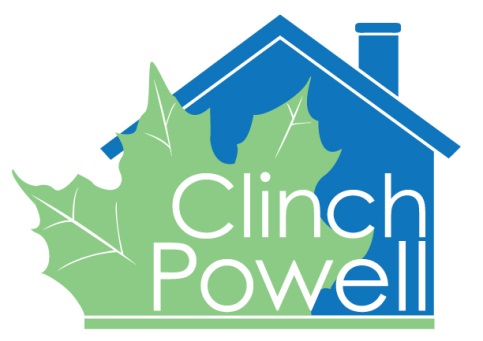 Annual ReportOctober 1, 2016 – September 30, 20172016-2020 Five Year Plan: YEAR 2LAND AND WATER CONSERVATIONGoal A: Generate conservation gains on 200 farms and increase knowledge of 6,000 citizens by 2020. A1: Delivered on-farm conservation planning and treatment for 20 landowners. FYP Total: 37Completed 16 BMP projects. FYP Total: 33Provided conservation planning on 48 farms and 5,846 acres. FYP Total: 65 farms; 7,225 acresTreated 2,345 acres. FYP Total: 3,274Protected 5.55 miles of streams. FYP Total: 8.75Protected or recovered 37 fish and freshwater mussel T&E species. Provided $311,187 to landowners for land protection. FYP Total: $506,576Protected 47 acres through conservation easements. FYP Total: 47A2: Delivered conservation education and training to 421 citizens. FYP Total: 586Educated 331 landowners and 90 students. FYP Total: 421 landowners; 165 studentsConducted 7 workshops and field days featuring fencing and grazing improvement. FYP Total: 8A3: Improved 15,659 acres of private and public lands and reduced negative environmental impacts of 14,923 individuals through Appalachia CARES partnerships. FYP Total: 19,176 acres; 28,450 individualsEngaged 8,943 individuals in energy efficiency and conservation education. FYP Total: 14,398Conserved 50 miles of trails and maintained educational facilities through partnerships with 19 state parks. FYP Total: 209 milesProvided environmental education and access to experiential education to 5,980 youth. FYP Total: 13,727Propagated 300 species of native grasses, perennials, trees, and shrubs with 100 of those being restoration species. Improved conservation practices on 166 farms and 15,659 acres through partnerships with 4 Soil Conservation districts. FYP Total: 217 farms; 19,176 acresA4: Completed 0 dam assessments, with 0 dam assessments underway. FYP Total: 46Assessments complete. No additional subcontracts.Additional Information:Appalachia CARES Data from one soil conservation office not included – waiting on clarification to avoid double counting farms and acreage.AFFORDABLE HOUSINGGoal B: Provide housing solutions that strengthen 1,200 families and support communities through 2020.    B1: Expanded access to affordable housing finance through Clinch-Powell, providing $1,571,463 in loans. FYP Total: $2.87 millionMaintained required licensure and certifications necessary for successful housing programs. New certifications obtained: n/aPackaged (and closed) 12 affordable mortgage loans. FYP Total: 22Packaged 16 Home Repair Loans. FYP Total: 31B2: Provided counseling services to 209 families that will both promote and sustain quality housing in the communities we serve and beyond. FYP Total: 479Provided Foreclosure counseling to 32 clients. FYP Total: 70Provided Pre-Purchase counseling to 66 clients (including eHome). FYP Total: 106Provided High-Cost Mortgage counseling to 66 clients. FYP Total: 129Provided Household Budgeting and Credit Repair counseling to 6 clients. FYP Total: 11Provided rental counseling to 38 families. FYP Total: 162B3: Conducted education and training workshops, reaching 149 people. FYP Total: 434Organized Homebuyer Education Classes for 2 individuals. FYP Total: 2Provided Financial Literacy Education to 88 students. FYP Total: 270Provided Student Loan Debt Education to 55 students. FYP Total: 155B4: Expanded and maintained a rental property portfolio in good repair and in compliance with funder guidelines with a positive cash flow and vacancy rate of 7.7%. FYP Average: 10.3%Maintained 39 rental property units. FYP Total: 39Maintained occupancy rate of 91%. FYP Average: 92%Conducted 86 property inspections. FYP Total: 192Provided Transitional Housing program with 0 units to serve extremely- to very-low income persons and families and/or those with emergency needs. FYP Total: 0B5: Increased production of new and renovated quality housing units by 7. FYP Total: 12Built 1 new Energy Star homeownership units. FYP Total: 4Renovated and upgraded 6 units for resale and/or rental. FYP Total: 8B6: Established and deepened 7 community partnerships through outreach efforts. FYP Total: 15Initiated 0 commercial and industrial contacts for employee services. FYP Total: 0Developed relationships that resulted in 0 banking partners annual support grants. FYP Total: 0Broadened connections and deepened participation with 7 related agencies / groups/networks. FYP Total: 15B7: Improved housing conditions for 3,564 citizens through partner organizations and Appalachia CARES AmeriCorps program. FYP Total: 5,975Placed 13 members with affordable housing organizations. FYP Total: 13Engaged 3,564 individuals in housing services (resource support, assessment, education, identification of appropriate housing, and home repairs). FYP Total: 5,975Additional Information:SUSTAINABLE COMMUNITY AND ECONOMIC DEVELOPMENTGoal C: Strengthen 30 Middle and East Tennessee Counties through 32 Community Based Organizations (CBO’s) by expanding their capacity to provide Conservation and Housing services by 2020.C1: Expanded the capacity of 11 new CBO's by providing AmeriCorps placements. FYP Total: 42Created 52 MSYs from 8/1/16 (program year start date) to 12/31/17. FYP Total: 88Recruited 4,178 volunteers to serve 16,269 hours, increasing outreach and education in the community. FYP Total: 5,586 volunteers; 29,211 hours Goal D: Sustainable Economic Development Grows by $5 million by 2020D1: Facilitated access to affordable capital through a small business revolving loan fund with 0 existing loans and 0 new loans. FYP Total: 0D2: Promoted and operated River Place on the Clinch, a model sustainable ecotourism enterprise.Supplied 24 staff positions.Expanded net profits by 150% since last FY.  FYP Total: 427%Increased rentals of Outfitter, Cabin and Retreat by 7% since last FY. FYP Total: 18%Developed 0 new trails/attractions/access. FYP Total: 2Hosted 46 music events featuring local and regional musicians. FYP Total: 94Hosted 1 special events. FYP Total: 3Hosted 168 group reservations/parties. FYP Total: 211D3: Coordinated Appalachian Quilt Trail for more than 850 venues. Maintained dynamic www.vacationAQT.com website. 90 AQT rack cards in circulation at Welcome Centers. FYP Total: 30,000Distributed 0 rack cards directly to tourism partners in 28 counties with assistance from East Tennessee Foundation. FYP Total: 8,000D4: Stimulated the local economy by supporting 390 vendors through purchases of $1.32 million. FYP Total: $2.82 millionSupported 303 local businesses through vendor purchases of $895,346. FYP Total: $2.46 millionActively supported local business through 37 subcontracts of $129,467. FYP Total: $741,358Supported 0 minority owned businesses and 5 women owned businesses (MBE/WBE). FYP Total: 6Additional Information: